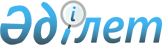 О внесении изменений в административно-территориальное устройство Аягозского района области АбайСовместные постановление акимата области Абай от 8 сентября 2023 года № 160 и решение маслихата области Абай от 8 сентября 2023 года № 7/46-VIII. Зарегистрировано Департаментом юстиции области Абай 21 сентября 2023 года № 123-18
      В соответствии с пунктом 3 статьи 2, статьи 8 и подпунктом 3) статьи 11 Закона Республики Казахстан "Об административно-территориальном устройстве Республики Казахстан", подпунктом 4) пункта 1 статьи 6, пунктом 2 статьи 27 Закона Республики Казахстан "О местном государственном управлении и самоуправлении в Республике Казахстан", совместным постановлением акимата Аягозского района от 25 ноября 2022 года № 633 и решение Аягозского районного маслихата "О внесении предложения об внесении изменений в административно-территориальное устройство Аягозского района" от 29 ноября 2022 года № 19/358-VII, акимат области Абай ПОСТАНОВЛЯЕТ и маслихат области Абай РЕШИЛ:
      1. Внести в административно-территориальное устройство Аягозского района области Абай следующие изменения:
      1) упразднить село Коныртау с последующим исключением из учетных данных, включив его территорию в административное подчинение села Доненбай, Акшатауского сельского округа;
      2) упразднить село Копа с последующим исключением из учетных данных, включив его территорию в административное подчинение села Тарлаулы, Тарлаулинского сельского округа.
      2. Настоящее совместное постановление акимата области Абай и решение маслихата области Абай вводится в действие по истечении десяти календарных дней после дня его первого официального опубликования.
					© 2012. РГП на ПХВ «Институт законодательства и правовой информации Республики Казахстан» Министерства юстиции Республики Казахстан
				
      Аким области Абай

Н. Уранхаев

      Председатель маслихата области Абай 

К. Сулейменов
